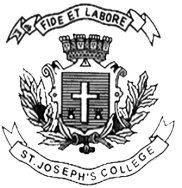 ST. JOSEPH’S COLLEGE (AUTONOMOUS), BANGALORE-27B.Sc., ZOOLOGY – VI SEMESTERSEMESTER EXAMINATION: APRIL 2017ZO 6212- Developmental Biology and EvolutionTime: 3 hrs								Maximum marks: 100This question paper has TWO printed pages and THREE partsPART AI. 	Answer the following questions. Each question carries 1 mark	1X20=201.	The arrangement of granules results in the formation of germ layers according to ______a) Muller	b) Wolff	c) Malphigi    d) Swammerdam2.	Superficial cleavage resulting in the formation of syncitium is seen in the development of 	a) Insects	b) Amphibians 	c) Aves	d) Mammals3.	_________ uses embryology to explain the process of evolution.a) Biogenetic law	b) Pre-formation theory    c) Von Baer’s law		d) Both A & C4.	A distinct morula stage is not seen in the development of ___________.	a) Amphioxus		b) Frog		c) Chick		d) Both A & B5.	___________ is responsible for the formation of embryo proper in chick. a) Epiblast	b) Hypoblast	c) Both A & B	d) None of these6.	An archenteron is formed in the gastrula as a result of ___________.a) Convergence	b) Epiboly	c) Invagination		d) None of these7.	Proliferation of micromeres on the surface of the embryo is __________	a) Involution	b) Divergence 		c) Convergence	d) Epiboly8.	The tertiary sheath of notochord is derived from __________a) Sclerotome		b) Dermatome 	c) Myotome	d) Nephrotome9.	The foetal membrane formed from the embryonic splanchnopleure is _________.a) Amnion	b) Chorion	c) Allantois	d) None of these10.	The function of trophoblast cells in the blastula stage of a mammalian embryo isa) Excretion		b) Respiration		c) Nutrition	d) Protection11.	Corpus luteum is formed from ____________.a) Theca interna	b) Graffian follicle	c) Granulosa cells	d) Trophectoderm12.	FSH is produced by _________.a) Male	b) Female	c) Both A & B	d) None of these13. 	_________ is a secretion of the acidophilic cells in the adenohypophysis.a) Prolactin	b) Progesterone	c) ICSH	d) Estrogen                 ZO-6212-B-1714.	The law of ‘use and disuse’ was proposed by _________a) Darwin 	b) Weismann		c) Dobzhansky	d) Lamarck15.	Sudden change in gene frequency is due to __________.a) Hybridization	b) Recombination	c) Genetic drift		d) All of these16.	Evolution is possible because of _________.a) Mutation	b) Variation	c) Natural selection	d) All of these17.	 Ancient cephalopods are _________.a) Ammonites   b) Trilobites	c) Ostracoderms	d) Placoderms18.	_________ is the toothed bird appeared during Jurassic period.a) Sphenodon		b) Ichthyornis		c) Archaeopteryx	d) Hesperornis19.	The unique Australian fauna comprises of __________.a) Monotremes	b) Marsupials	c) Both A & B		d) None of these20.	Ungulates and carnivores were established during _________ epoch.a) Paleocene	b) Eocene	c) Miocene		d) PleistocenePART BII.	Answer any EIGHT questions. Each question carries 5 marks		5X8=4021.	Comment on the process of blastulation in amphioxus.22.	Write short notes on different types of cell movements during gastrulation.23.	What is reciprocal induction? Explain.24.	Explain the fate of hypomere during mesogenesis.25.	Briefly explain the various changes taking place in the uterus during the secretory phase.26. 	How is the process of cleavage influenced by yolk? Explain.27.	Explain directional selection with the aid of suitable examples.28. 	Give a brief account of different types of fossils.29. 	Differentiate between Eohippus and Equus.30.	What are the salient features of Neanderthal man?PART CIII.	Answer any FOUR questions. Each question carries 10 marks		4X10=4031.	With the help of a neat labeled diagram, explain the evolutionary significance of cleidoic egg. 32.	Explain the role of organizers at various stages of development in an Amphibian embryo. Add a note on the transplantation experiments.33.	Define placenta. Classify Placenta on the basis of histology. Add a note on placental hormones and its functions.34.	‘Hardy-Weinberg equilibrium cannot be attained’. Substantiate the statement.35.	Explain in detail, various isolating mechanisms resulting in the origin of new species.36.	Critically analyze the morphological and anatomical evidences in favor of evolution.